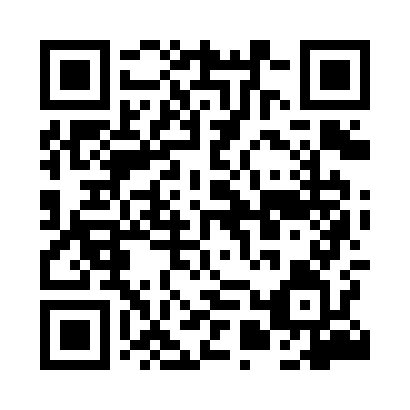 Prayer times for Suwaki, PolandWed 1 May 2024 - Fri 31 May 2024High Latitude Method: Angle Based RulePrayer Calculation Method: Muslim World LeagueAsar Calculation Method: HanafiPrayer times provided by https://www.salahtimes.comDateDayFajrSunriseDhuhrAsrMaghribIsha1Wed2:255:0612:375:468:0810:372Thu2:245:0412:375:478:1010:413Fri2:235:0212:375:488:1210:424Sat2:225:0112:375:498:1410:435Sun2:224:5912:365:508:1510:446Mon2:214:5712:365:518:1710:447Tue2:204:5512:365:528:1910:458Wed2:194:5312:365:538:2010:469Thu2:194:5112:365:548:2210:4610Fri2:184:5012:365:558:2410:4711Sat2:174:4812:365:568:2510:4812Sun2:164:4612:365:578:2710:4813Mon2:164:4512:365:588:2910:4914Tue2:154:4312:365:598:3010:5015Wed2:144:4112:366:008:3210:5116Thu2:144:4012:366:018:3310:5117Fri2:134:3812:366:028:3510:5218Sat2:134:3712:366:028:3710:5319Sun2:124:3512:366:038:3810:5320Mon2:124:3412:366:048:4010:5421Tue2:114:3312:366:058:4110:5522Wed2:114:3112:376:068:4210:5523Thu2:104:3012:376:078:4410:5624Fri2:104:2912:376:088:4510:5725Sat2:094:2812:376:088:4710:5726Sun2:094:2612:376:098:4810:5827Mon2:094:2512:376:108:4910:5928Tue2:084:2412:376:118:5110:5929Wed2:084:2312:376:118:5211:0030Thu2:084:2212:376:128:5311:0031Fri2:074:2112:386:138:5411:01